KNIHOVNA PETRA CHELČICKÉHO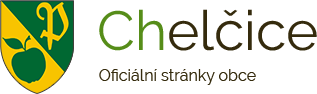 Srdečně zve veřejnost na „Veselé májové čtení“ v rámci podpory čtenářské gramotnosti pro předškoláky, mladší školáky, rodiče a prarodiče.pod vedením Mgr. Zdenky Vavruškové, Ph.D. 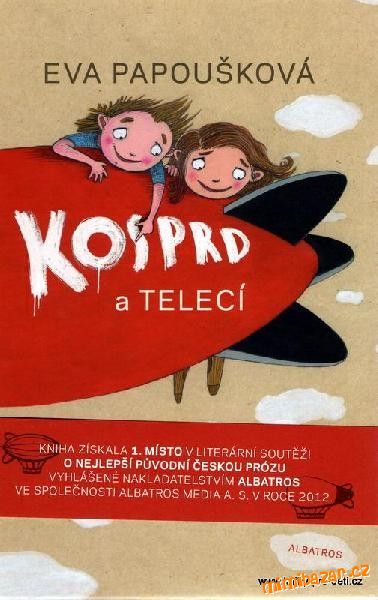 si přečteme několik příběhů z knížky Kosprd a telecí a popovídáme si o nichsi také něco leteckého vytvoříme S sebou boty na přezutí a pohodlné oblečení na malovánía odpočinek při čtení nové knihy. 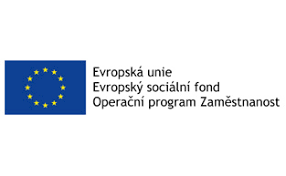 